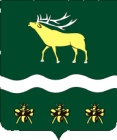 АДМИНИСТРАЦИЯНОВОСЫСОЕВСКОГО СЕЛЬСКОГО ПОСЕЛЕНИЯЯКОВЛЕВСКОГО МУНИЦИПАЛЬНОГО РАЙОНАПРИМОРСКОГО КРАЯПОСТАНОВЛЕНИЕ«Об утверждении порядка обращения с ртутьсодержащимиотходами на территории Новосысоевского сельского поселения Яковлевского муниципального района»В соответствии с Федеральным законом от 24 июня 1998 года № 89-ФЗ "Об отходах производства и потребления", Федеральным законом от 10 января 2002 года № 7-ФЗ "Об охране окружающей среды", Федеральным законом от 6 октября 2003 года № 131-ФЗ "Об общих принципах организации местного самоуправления в Российской Федерации", Федеральным законом от 23 ноября 2009 года № 261-ФЗ "Об энергосбережении и о повышении энергетической эффективности и о внесении изменений в отдельные законодательные акты Российской Федерации", Постановлением Правительства Российской Федерации от 3 сентября 2010 года № 681 "Об утверждении Правил обращения с отходами производства и потребления в части осветительных устройств, электрических ламп, ненадлежащие сбор, накопление, использование, обезвреживание, транспортирование и размещение которых может повлечь причинение вреда жизни, здоровью граждан, вреда животным, растениям и окружающей среде", с целью информирования физических и юридических лиц, индивидуальных предпринимателей о порядке обращения с ртутьсодержащими отходами на территории Новосысоевского сельского поселения, руководствуясь Уставом Новосысоевского сельского поселения, Администрация Новосысоевского сельского поселенияПОСТАНОВЛЯЕТ:        1. Утвердить порядок обращения с ртутьсодержащими отходами на территории Новосысоевского сельского поселения Яковлевского муниципального района (прилагается).2. Главному специалисту Администрации Новосысоевского сельского поселения (Н.Ю.Бабюк) обеспечить  размещение настоящего постановления на официальном сайте Администрации  Новосысоевского сельского поселения Яковлевского муниципального района.3. Контроль за исполнением настоящего постановления оставляю за собой.                   Приложение к постановлению Администрации  Новосысоевского сельского поселения от 23.07.2018 года     № 54- НПАПОРЯДОКОБРАЩЕНИЯ С РТУТЬСОДЕРЖАЩИМИ ОТХОДАМИНА ТЕРРИТОРИИ  НОВОСЫСОЕВСКОГО СЕЛЬСКОГО ПОСЕЛЕНИЯ ЯКОВЛЕВСКОГО МУНИЦИПАЛЬНОГО РАЙОНА1. Общие положения1.1. Порядок обращения с ртутьсодержащими отходами на территории Новосысоевского сельского поселения (далее - Порядок) регламентирует организацию сбора отходов производства и потребления в части осветительных устройств, электрических ламп, ненадлежащие сбор, накопление, использование, обезвреживание, транспортирование и размещение которых может повлечь причинение вреда жизни, здоровью граждан, вреда животным, растениям и окружающей среде, а также порядок организации информирования юридических лиц, индивидуальных предпринимателей и физических лиц об осуществлении такого сбора на территории Новосысоевского сельского поселения1.2. Обязательными документами для организаций всех форм собственности и индивидуальных предпринимателей при обращении с ртутьсодержащими отходами являются:а) нормативы образования отходов и лимиты на их размещение (за исключением субъектов малого и среднего бизнеса);б) паспорта опасных отходов;в) инструкция по организации сбора, накопления, использования, обезвреживания, транспортирования и размещения отработанных ртутьсодержащих ламп;г) документ установленного образца, подтверждающий прохождение обучения по обращению с опасными отходами;д) журнал учета образования и движения ртутьсодержащих отходов;е) договор со специализированной организацией, имеющей лицензию на деятельность по сбору, транспортированию, обработке, утилизации, обезвреживанию, размещению отходов I - IV классов опасности (в том числе ртутьсодержащих).1.3. Сведения о количестве ртутьсодержащих отходов, времени подъезда машины, расходы на транспортирование и обезвреживание ртутьсодержащих отходов определяются договорами со специализированными организациями, имеющими лицензию на деятельность по сбору, транспортированию, обработке, утилизации, обезвреживанию, размещению отходов I - IV классов опасности.2. Организация сбора ртутьсодержащих отходов2.1. Сбору подлежат осветительные устройства и электрические лампы с ртутным заполнением и содержанием ртути не менее 0,01%, выведенные из эксплуатации и подлежащие утилизации.2.2. Организация сбора ртутьсодержащих отходов в организациях всех форм собственности и у индивидуальных предпринимателей состоит из следующих этапов:а) организационные мероприятия (обучение и инструктаж персонала, приобретение материалов и оборудования для обустройства мест накопления ртутьсодержащих отходов);б) определение места первичного сбора и размещения ртутьсодержащих отходов;в) накопление ртутьсодержащих отходов.2.3. Сбор ртутьсодержащих отходов должен производиться в соответствии с требованиями Государственного стандарта 12.3.031-83 "Система стандартов безопасности труда. Работы с ртутью. Требования безопасности", утвержденного постановлением Госстандарта СССР от 10 октября 1983 года № 4833, Санитарных правил при работе с ртутью, ее соединениями и приборами с ртутным заполнением, утвержденных Главным государственным санитарным врачом СССР от 4 апреля 1988 года № 4607-88.2.4. Предварительный сбор и временное размещение отработанных ртутьсодержащих ламп перед передачей их специализированным организациям, имеющим лицензию на деятельность по сбору, транспортированию, обработке, утилизации, обезвреживанию, размещению отходов I - IV классов опасности от физических лиц, проживающих в многоквартирных домах и в индивидуальной жилой застройке, производится:а) при управлении управляющей организацией - юридическими лицами и индивидуальными предпринимателями, осуществляющими управление жилым домом на основании заключенных договоров с собственниками помещений многоквартирного дома;б) при управлении товариществом собственников жилья, либо жилищным кооперативом или иным специализированным потребительским кооперативом - товариществом собственников жилья, либо жилищным кооперативом или иным специализированным потребительским кооперативом, либо юридическими лицами и индивидуальными предпринимателями, заключившими с собственниками помещений многоквартирного дома договоры на оказание услуг по содержанию и ремонту общего имущества в таком доме;в) при непосредственном управлении - юридическими лицами и индивидуальными предпринимателями, заключившими с собственниками помещений многоквартирного дома договоры на оказание услуг по содержанию и ремонту общего имущества в таком доме;г) физические лица, проживающие в индивидуальных жилых домах, сдают отработанные ртутьсодержащие лампы путем подачи разовых заявок юридическим лицам и индивидуальным предпринимателям, имеющим лицензию на деятельность по сбору, транспортированию, обработке, утилизации, обезвреживанию, размещению отходов I - IV классов опасности, в соответствии с заключенными договорами.2.5. Организациям всех форм собственности и индивидуальным предпринимателям необходимо:а) обустроить места временного накопления ртутьсодержащих отходов;б) заключить договоры на обезвреживание ртутьсодержащих отходов со специализированными организациями, имеющими лицензию на деятельность по сбору, транспортированию, обработке, утилизации, обезвреживанию, размещению отходов I - IV классов опасности;в) вести постоянный учет получаемых и отработанных ртутьсодержащих ламп, приборов с ртутным заполнением с отражением в журнале учета образования и движения ртутьсодержащих отходов.2.6. Организациям, осуществляющим управление жилищным фондом, с целью приема ртутьсодержащих отходов от населения необходимо довести до сведения жителей порядок сдачи ртутьсодержащих отходов.2.7. В местах сбора и размещения отработанных ртутьсодержащих ламп (включая погрузочно-разгрузочные пункты и грузовые площадки транспортных средств), в которых может создаваться концентрация ртути, превышающая гигиенические нормативы, предусматривается установка автоматических газосигнализаторов на пары ртути и наличие средств индивидуальной защиты органов дыхания для использования в аварийных ситуациях.2.8. Потребители ртутьсодержащих ламп (кроме физических лиц) осуществляют накопление отработанных ртутьсодержащих ламп.2.9. Накопление отработанных ртутьсодержащих ламп производится отдельно от других видов отходов.2.10. При сборе и накоплении отработанных ртутьсодержащих ламп запрещается:а) выбрасывать ртутьсодержащие лампы в мусорные контейнеры, сливать ртуть в канализацию, закапывать в землю, сжигать загрязненную ртутью тару;б) хранить лампы вблизи нагревательных или отопительных приборов;в) самостоятельно вскрывать корпуса неисправных ртутных ламп с целью извлечения ртути;г) привлекать для работ с отработанными ртутьсодержащими лампами лиц, не прошедших предварительный инструктаж, и лиц, не достигших 18-летнего возраста.2.11. Не допускается самостоятельное обезвреживание, использование, транспортирование и размещение отработанных ртутьсодержащих ламп потребителями, а также их накопление в местах, являющихся общим имуществом собственников помещений многоквартирного дома.2.12. Потребители ртутьсодержащих ламп (кроме, физических лиц) для накопления поврежденных отработанных ртутьсодержащих ламп обязаны использовать специальную тару (герметичная стальная емкость с маркировкой "Для битых ртутьсодержащих отходов").3. Порядок информирования о сборе ртутьсодержащих отходов3.1. Информация о порядке сбора ртутьсодержащих ламп размещается на официальном сайте Администрации Новосысоевского сельского поселения, в печатном общественно-информационном издании «Новости поселения».3.2. Юридические лица и индивидуальные предприниматели, осуществляющие управление многоквартирными домами на основании заключенного договора или заключившие с собственниками помещений многоквартирного дома договоры оказания услуг по содержанию и ремонту общего имущества в таком доме, доводят сведения о правилах обращения с отработанными ртутными лампами, указанные в пункте 3.3, путем размещения их на информационных стендах (стойках) многоквартирного дома и в помещениях управляющих (обслуживающих) организаций.3.3. Размещению подлежит следующая информация:а) порядок организации сбора отработанных ртутьсодержащих ламп;б) перечень специализированных организаций, осуществляющих сбор, транспортировку, хранение и размещение ртутьсодержащих отходов, проведение демеркуризационных мероприятий с указанием места нахождения и контактных телефонов;в) места и условия приема отработанных ртутьсодержащих ламп; 23 июля 2018  года     с. Новосысоевка №54 -НПА   ГлаваНовосысоевского сельского поселения                                                                                        А.В. Лутченко